Anexo 3: Hoja de Comprobación de Requisitos (checklist)Vicerrectoría de InvestigaciónFondo de Apoyo de Investigación para la Cooperación Internacional Hoja de Comprobación de Requisitos (checklist)Vicerrectoría de InvestigaciónFondo de Apoyo de Investigación para la Cooperación Internacional Hoja de Comprobación de Requisitos (checklist)RequisitosCumplimientoOficio de la dirección de la Unidad Académica mediante el cual se remite la propuesta.Formularios de cargas académicas debidamente firmados.Acta de la sesión donde se aprueba la propuesta, debe venir con firma autógrafa o en su defecto transcribir el acuerdo en el oficio que remite la dirección postulando la propuesta.Enviar mediante SIGPRO la evaluación por pares académicos externos y del Consejo Científico o Comisión de Investigación (favor adjuntar el acta de aprobación de la propuesta firmada de manera autógrafa o la transcripción del acuerdo al SIGPRO).Propuesta formulada en el Sistema de Formulación de Proyectos SIPPRES - en estado Aprobado.En la sección de presupuesto del SIPPRES, desglosar por año y por partidas debidamente justificadas en colones (tomar en consideración que las horas estudiante y asistente se incluyen únicamente en el apartado de régimen becario y estas se deben sumar al total de las partidas incluidas en la sección de presupuesto).Plan de Implementación (adjuntarlo como anexo).Resumen de máximo 3 páginas de los Curriculum Vitae de las personas investigadoras.Cartas de colaboradores externos (ver plantilla en los anexos). Requerirá aprobación del        CEC       CICUA        CBio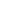 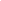 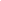 Remitir el acuse de recibo por parte de la comisión respectiva.Verificación del cumplimiento de informes parciales y finales de todas las personas investigadoras principales de la UCR (Principales y Asociados)